Аналитическая справкапо исследованию результатов диагностики качества освоения дополнительной профессиональной программы «Повышение профессиональной компетентности педагогических работников организаций дополнительного образования Брянской области» в ходе повышения квалификации педагогов дополнительного образования Суражского района  группы 23-1083Дата проведения диагностики:26.04. - 28.04.2023г.Цель диагностики:оценка эффективности реализации дополнительной профессиональной образовательной программы;определение степени удовлетворённости результатами обучения на курсах повышения квалификации;определение актуальных направлений повышения квалификации и профессионального развития;проведение коррекции и (или) проектирования содержания курсов повышения квалификации, индивидуальных образовательных маршрутов, различных форм научно-методического сопровождения педагогов с учётом выявленныхзапросовна направления повышения квалификации и профессионального развития во втором полугодии 2023 годаКатегория участников: слушатели курсов из состава учебной группы педагогов дополнительного образования Суражского района Брянской областиКоличество – 22человекаФорма:самодиагностика на основании рефлексии по итогам окончания курсаИнструментарий:анкета с вопросами закрытого и открытого типа в дистанционном режиме с использованием гугл-формы без ограничения по времениКраткое описание содержания оценочных материалов и результаты анкетирования (в %).В целях получения наиболее объективных и достоверных ответов анкетирование педагогов дополнительного образованияпроводилось на добровольной основе с возможностью по желанию участников опроса сохранитьанонимность. Ответы предлагались преимущественно на основе выбора из готового меню.В раздел1анкеты были включены вопросы для получения общей информации, вопросы №1-7выявляли общие характеристикипедагогов дополнительного образования (возраст, образование, педагогический стаж, квалификационная категория, место работы, занимаемая должность, преподаваемый предмет, пол).В разделе2 вопросы №1-3диагностировали мотивы и ожидания перед обучением на курсах повышения квалификации (какой основной мотив обучения на курсах, что ожидали от обучения, предпочитаемая форма организации обучения и приоритетное направление повышения квалификации).Вопросы раздела3 были направлены на оценку участниками курсовсоответствия содержания программы повышения квалификации заявленной тематике, актуальности содержания программы и практико-ориентированности тем и форм занятий.В раздел4 были включены вопросы для оценки содержания программы повышения квалификации - соответствовало ли содержание программы заявленной тематике, способствовал ли стиль преподавания восприятию и усвоению материала, позволяли ли критерии оценивания объективно определять слушателям курсов свои успехи.Раздел5 был направлен на подведение итоговой оценки курсов. Для этого участникам анкетирования было предложенов вопросе№1выбрать самую эффективную форму повышения квалификации, в вопросе №2 оценить изменения их профессиональных компетенций. При ответе на вопрос №3 был предусмотрен самостоятельный ответ в свободной формулировке, чтобы педагоги могли прокомментировать свой ответ об изменении уровня профессиональных компетенций. Вопрос №4 был направлен на выявление того, на сколько оправдались ожидания от курсов. Вопрос №5 также предполагал самостоятельный ответ в свободной формулировке, чтобы слушатели могли прокомментировать предыдущий ответ.Ответы на вопросы №6 и №7 указывали на их готовность использовать полученные знания в практической деятельности и готовность к посткурсовому методическому сопровождению своей профессиональной деятельности.Статистические результаты анкетирования.Раздел1. Общие характеристики слушателей группы 23-1083, принявших участие в анкетировании: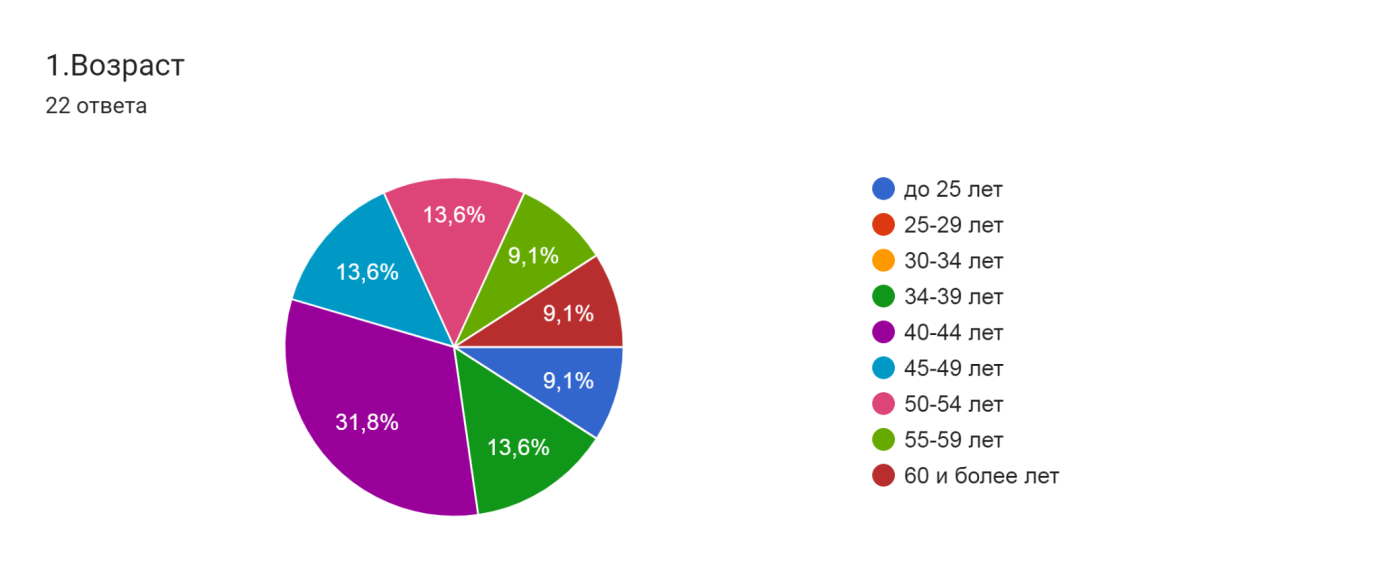 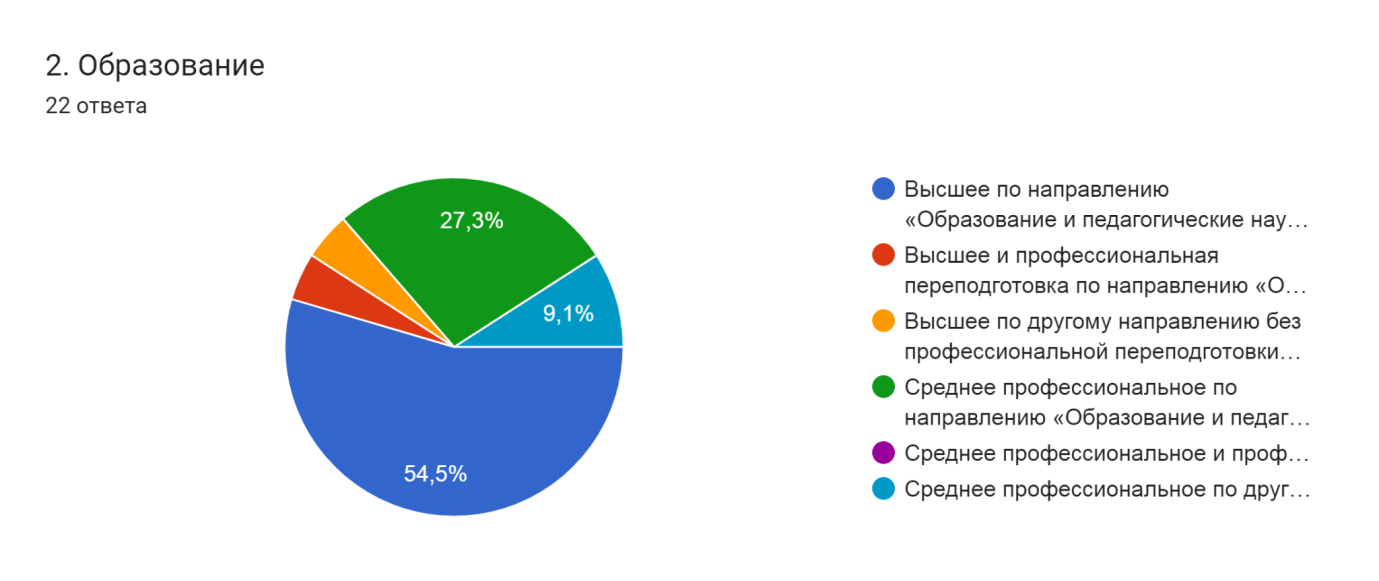 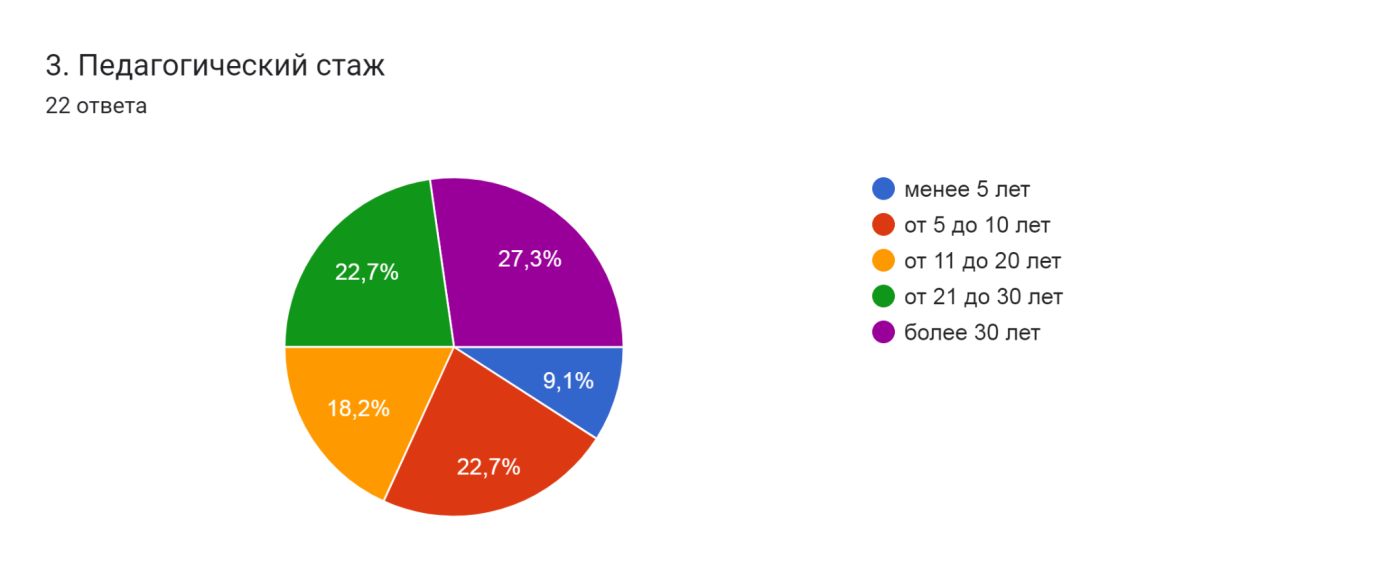 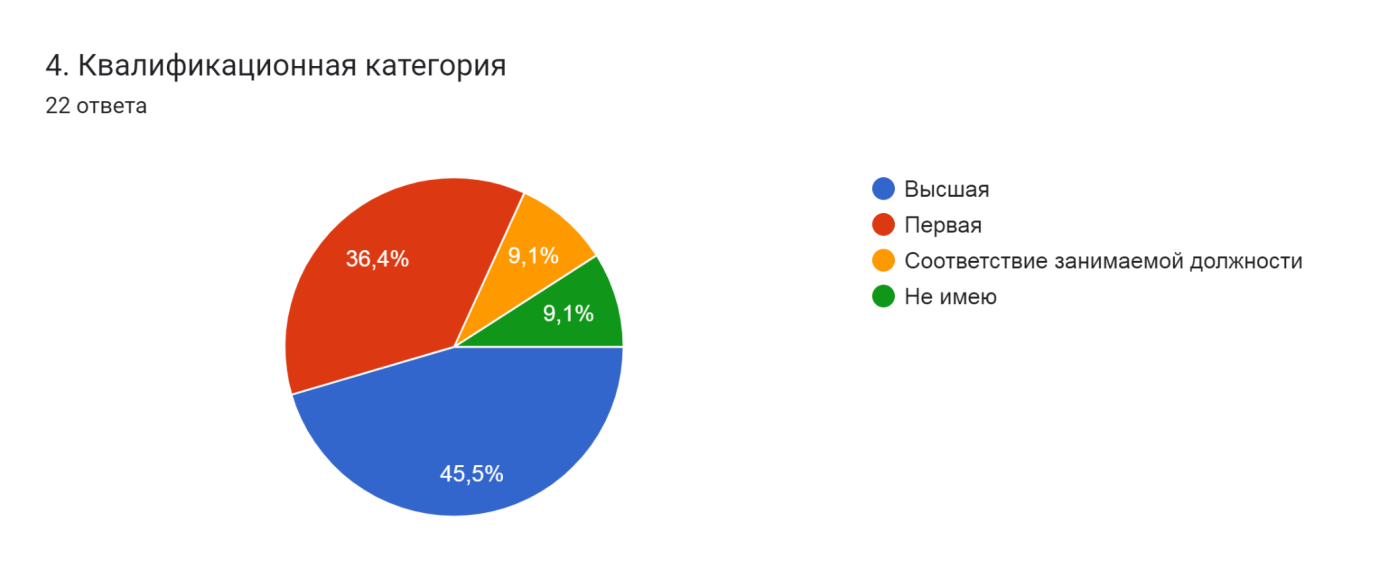 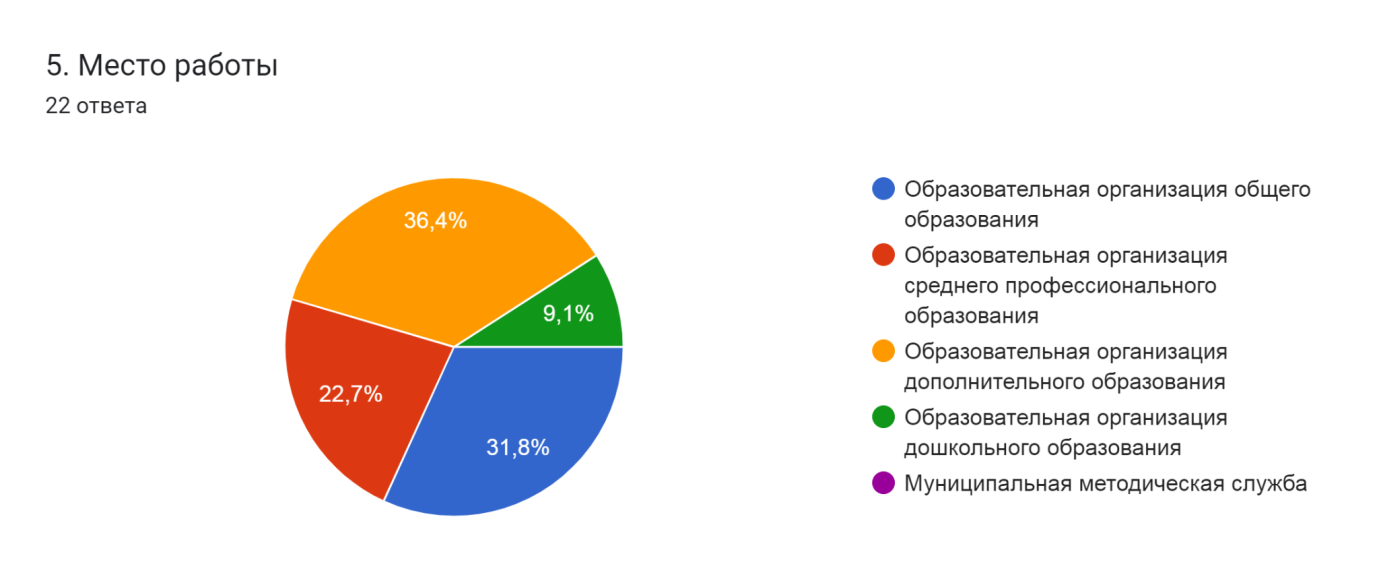 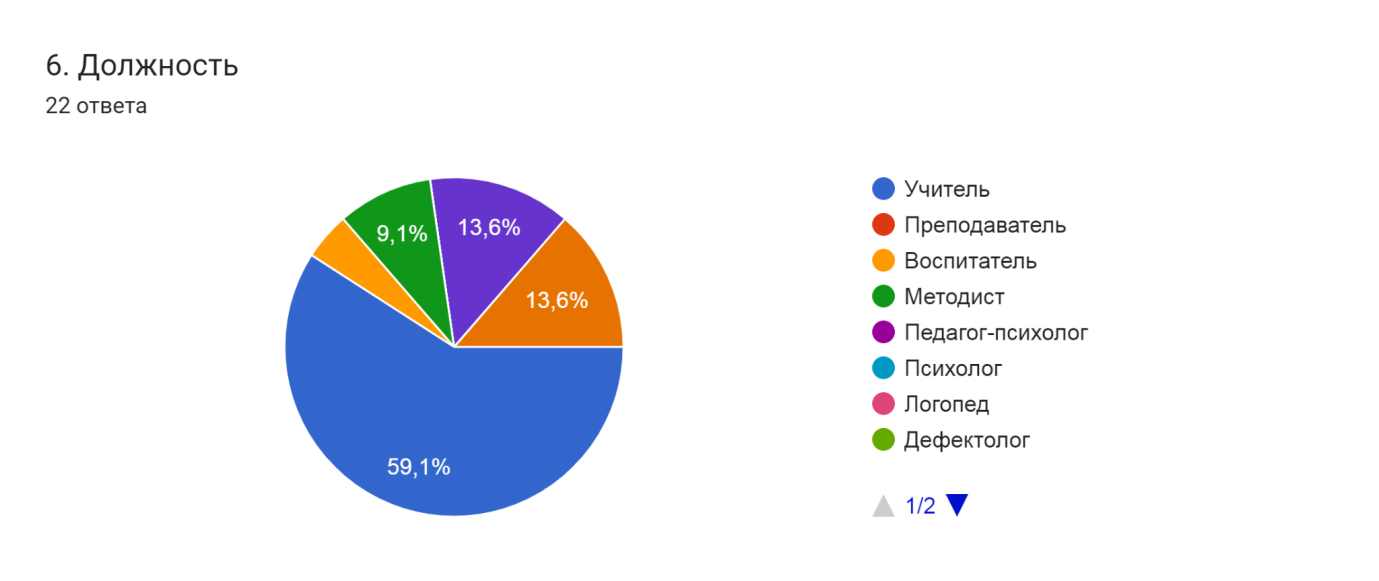 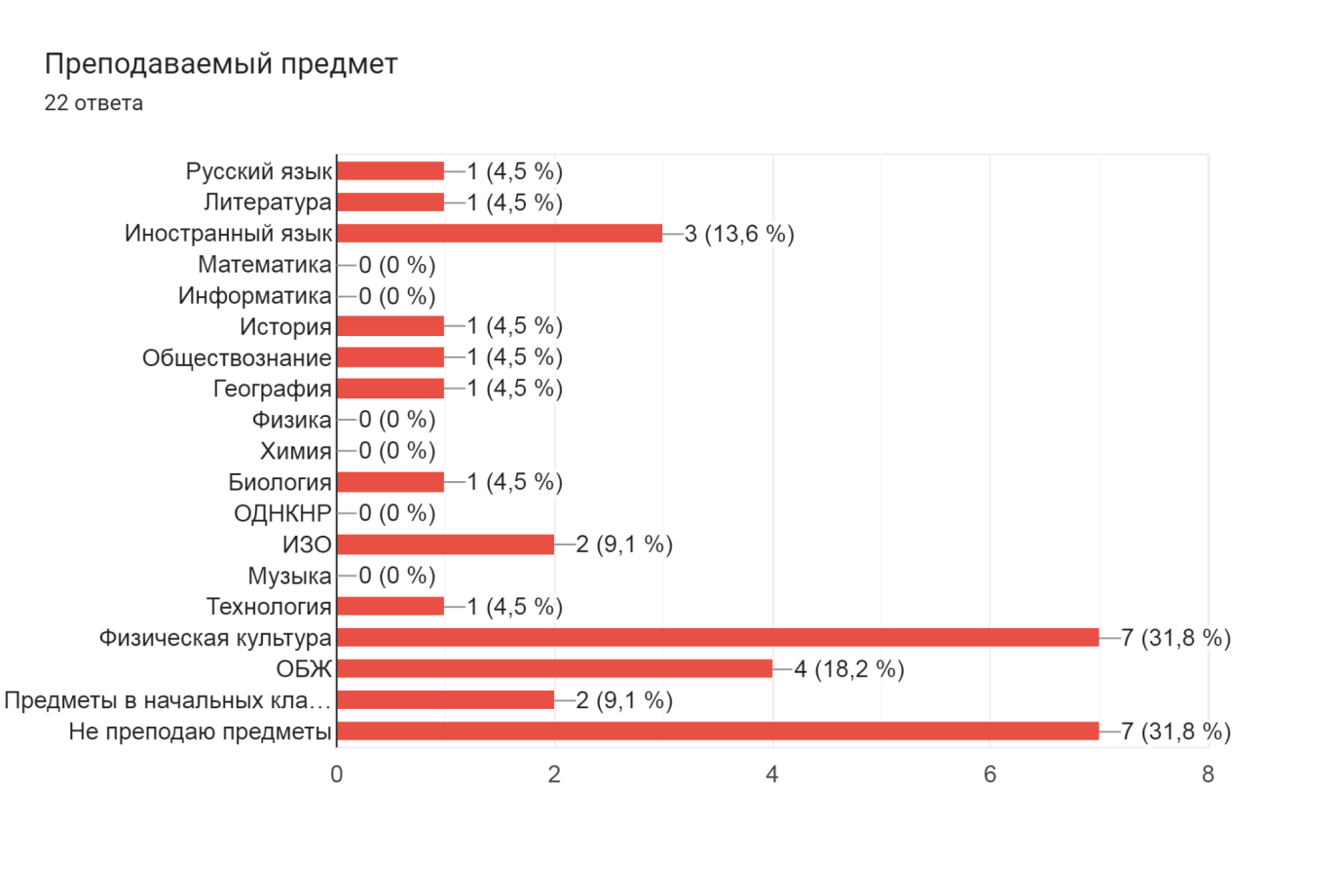 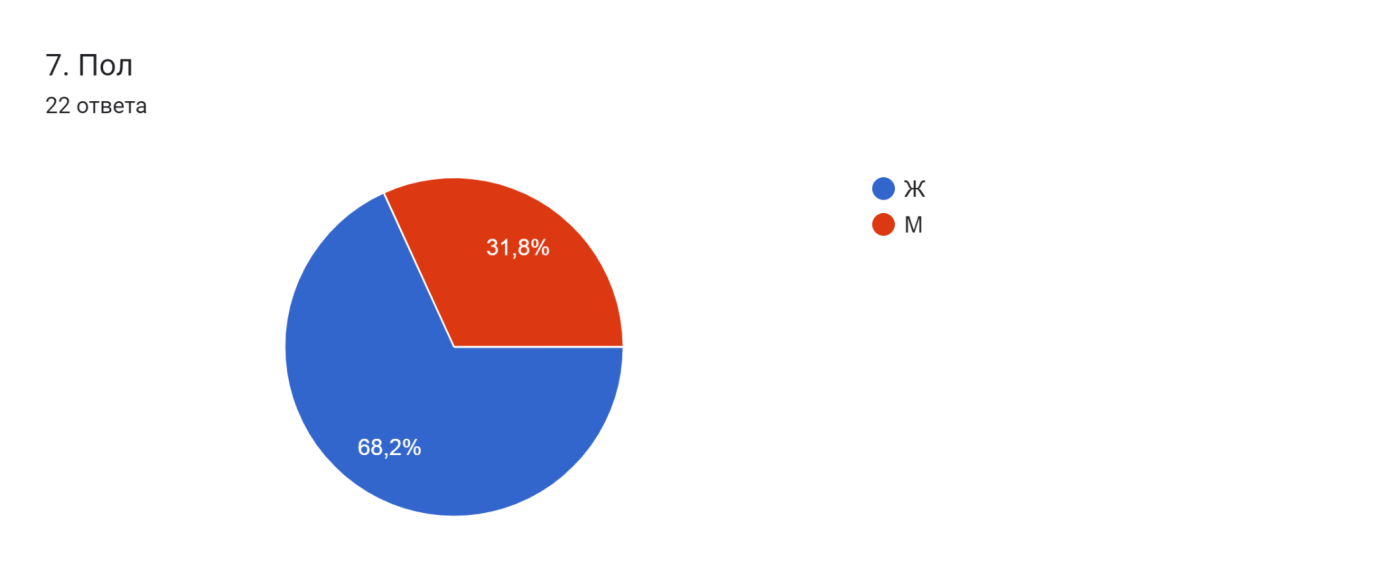 Раздел2.Диагностика мотивов и ожиданий слушателей перед обучением на курсах 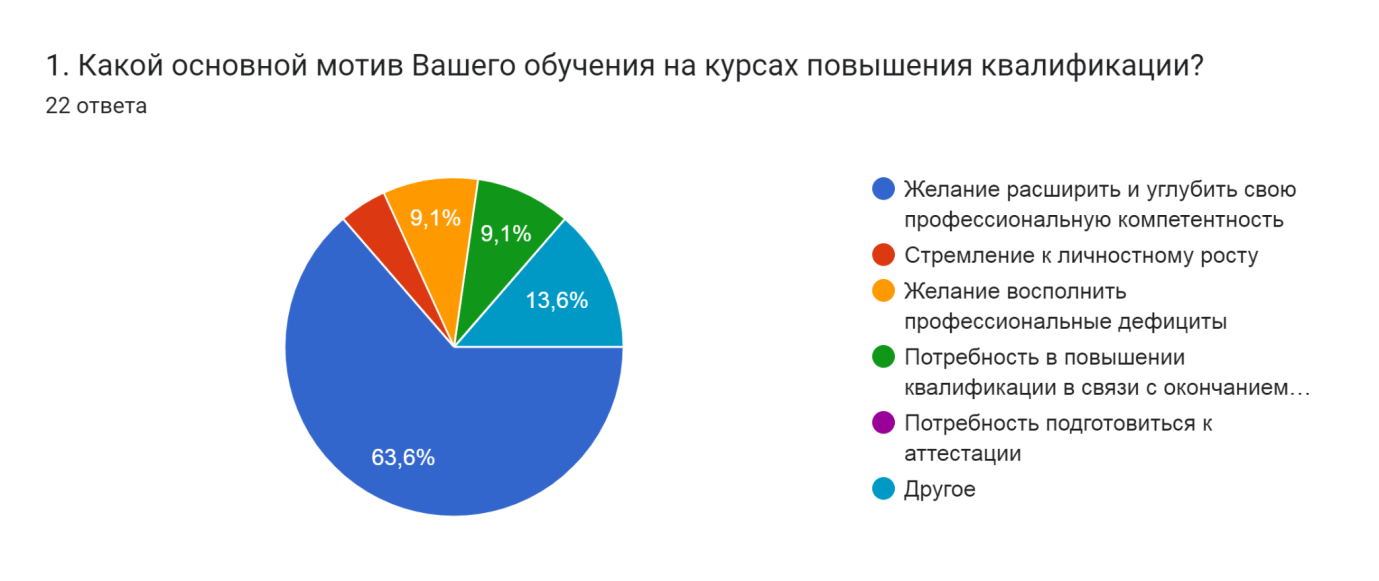 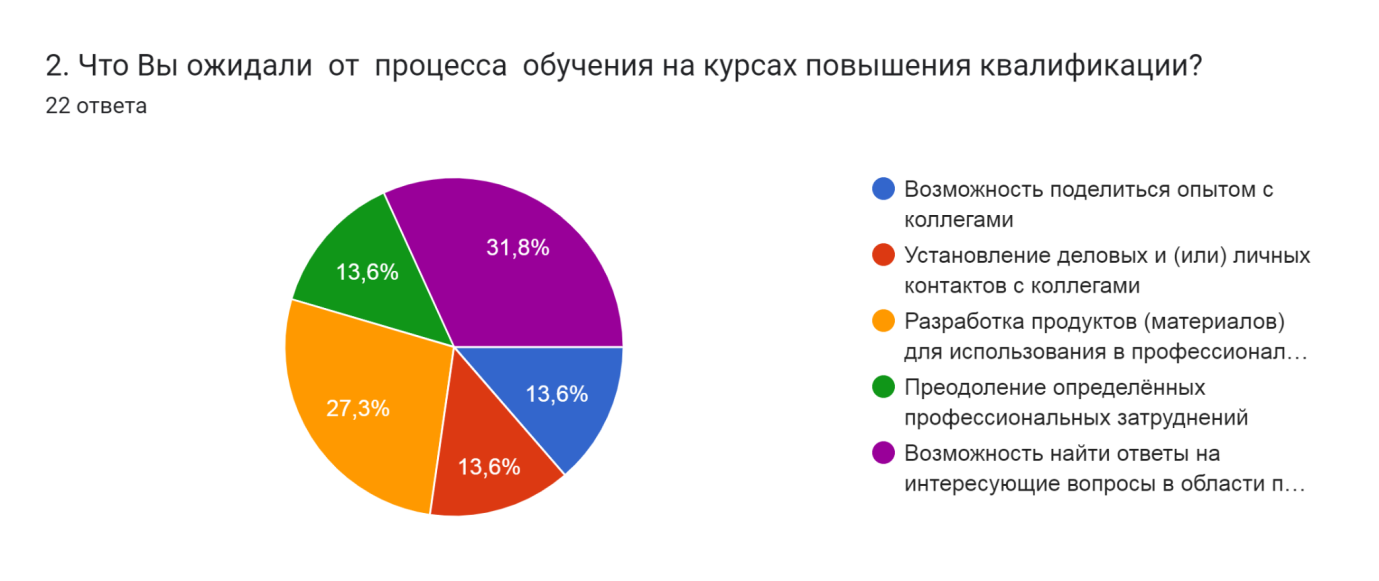 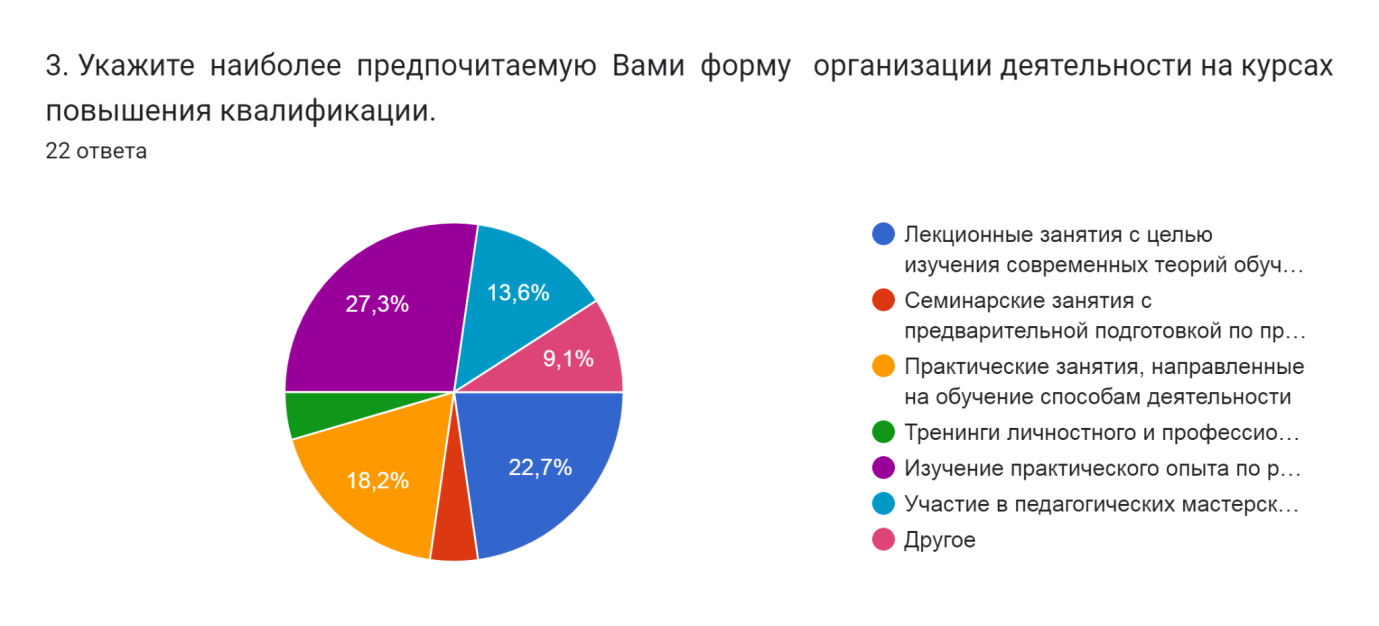 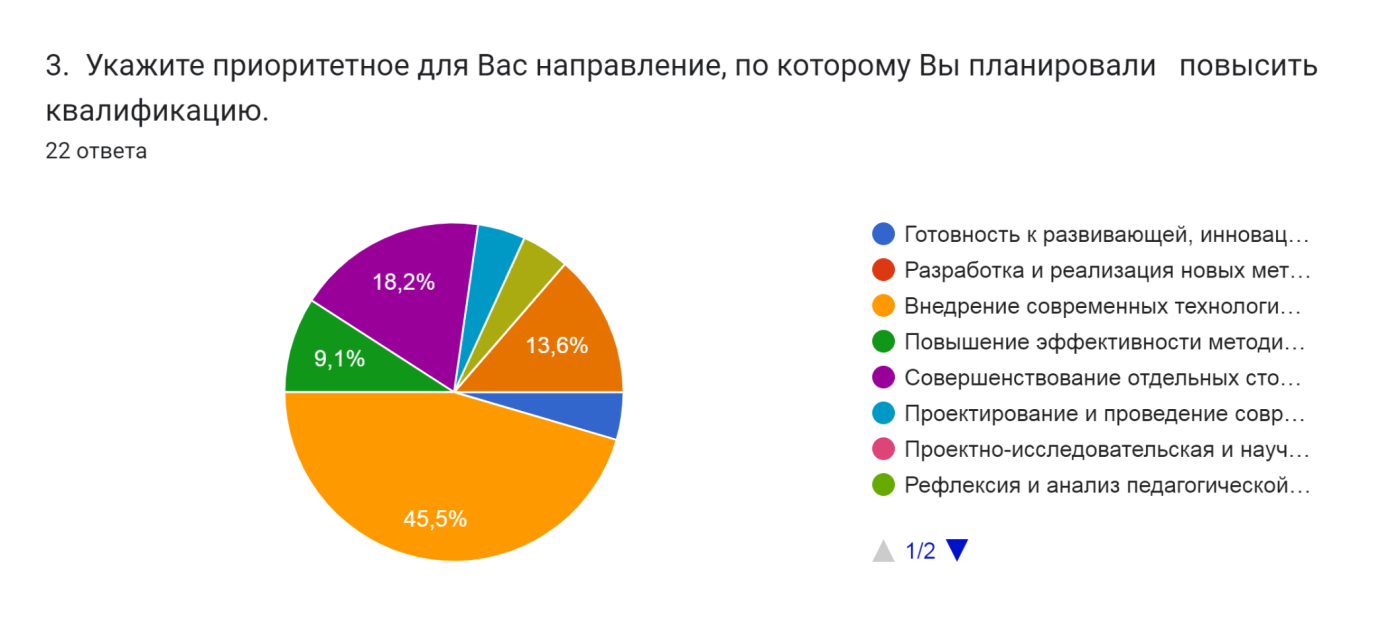 Раздел3. Оценка слушателями содержания программы повышения квалификации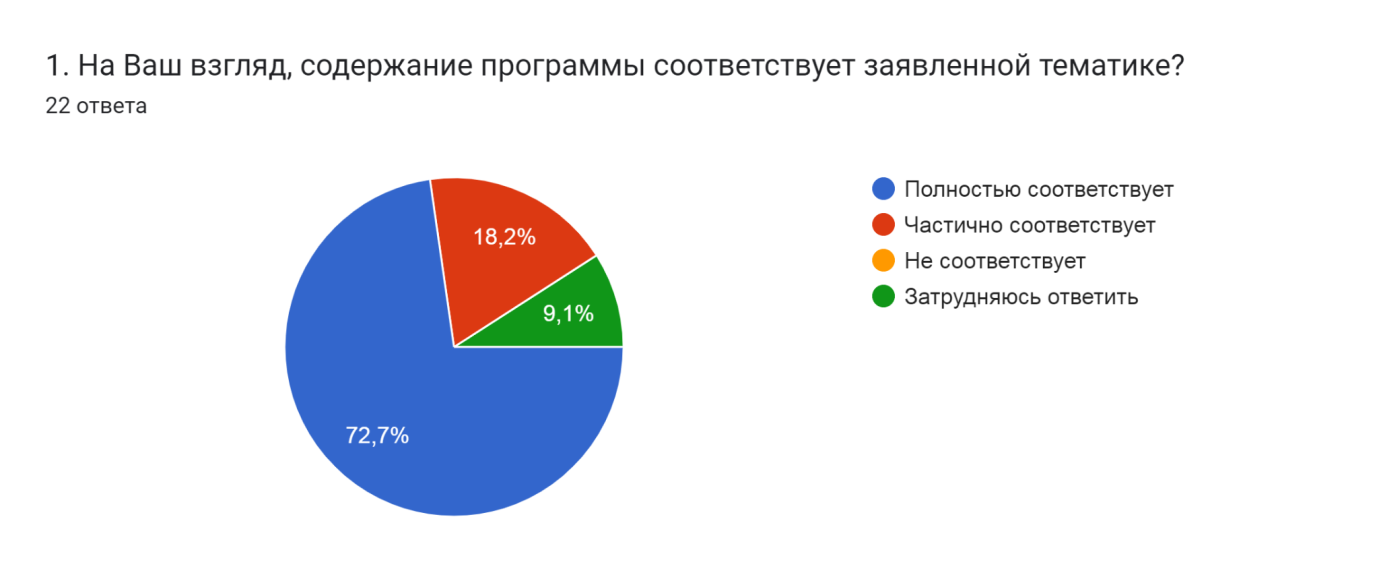 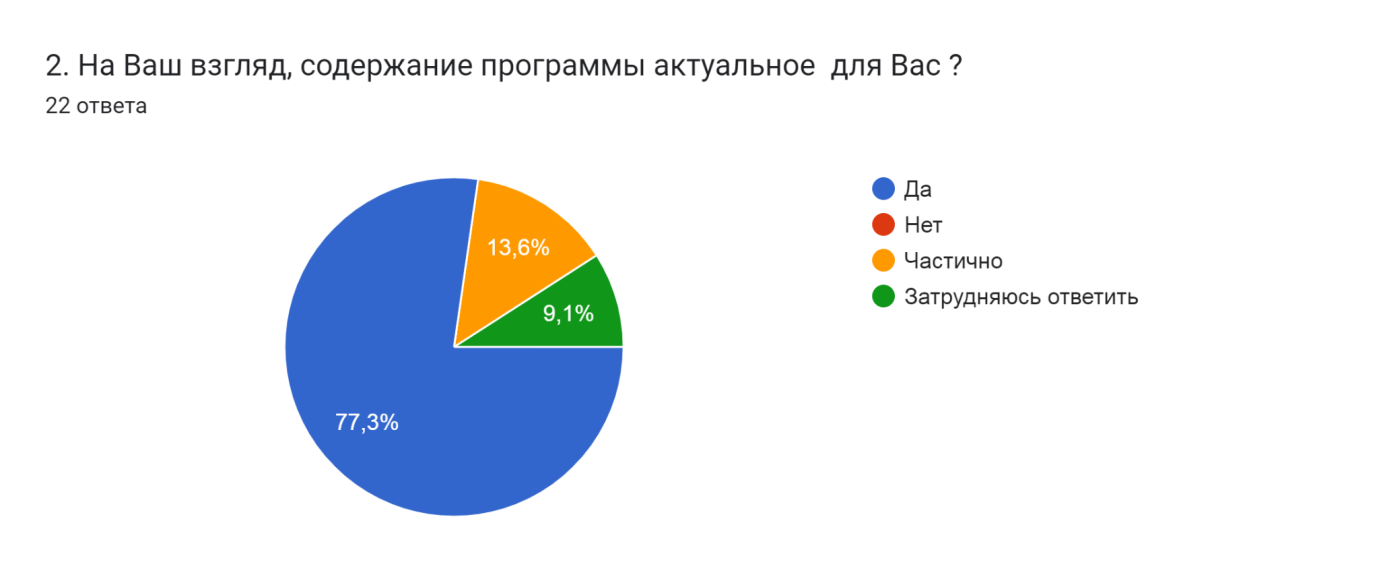 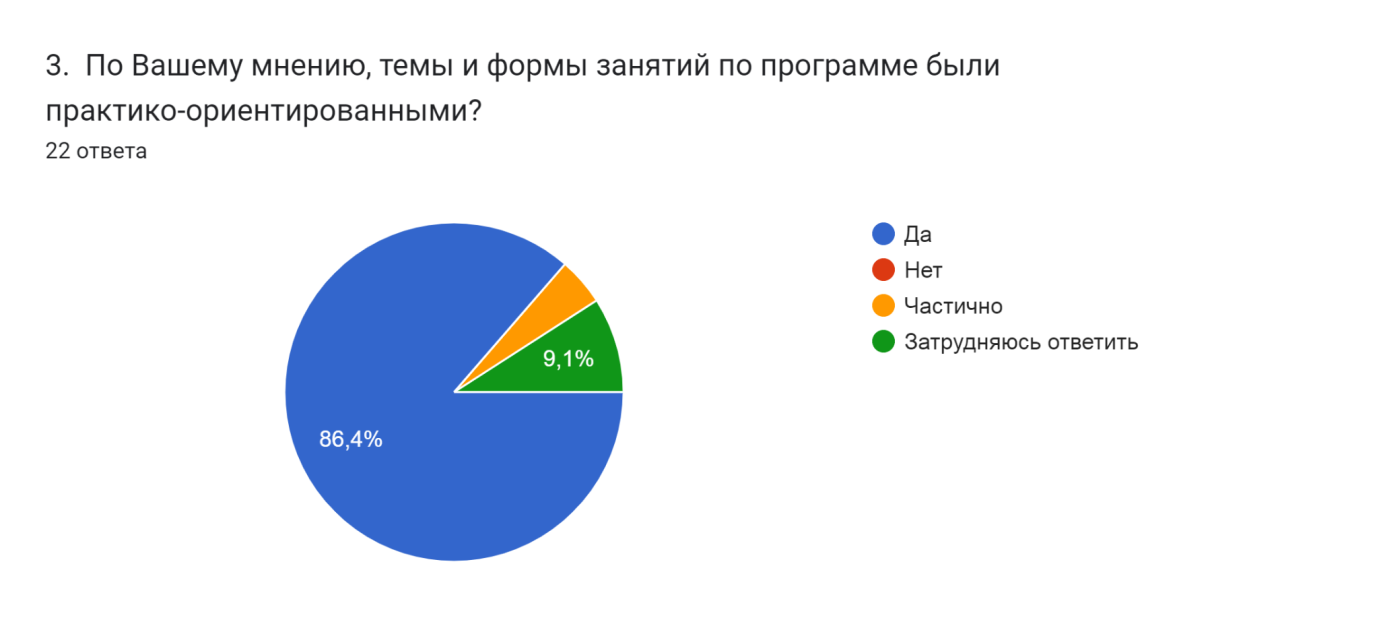 Раздел4. Оценка слушателями курсов качества преподавания на курсах повышения квалификации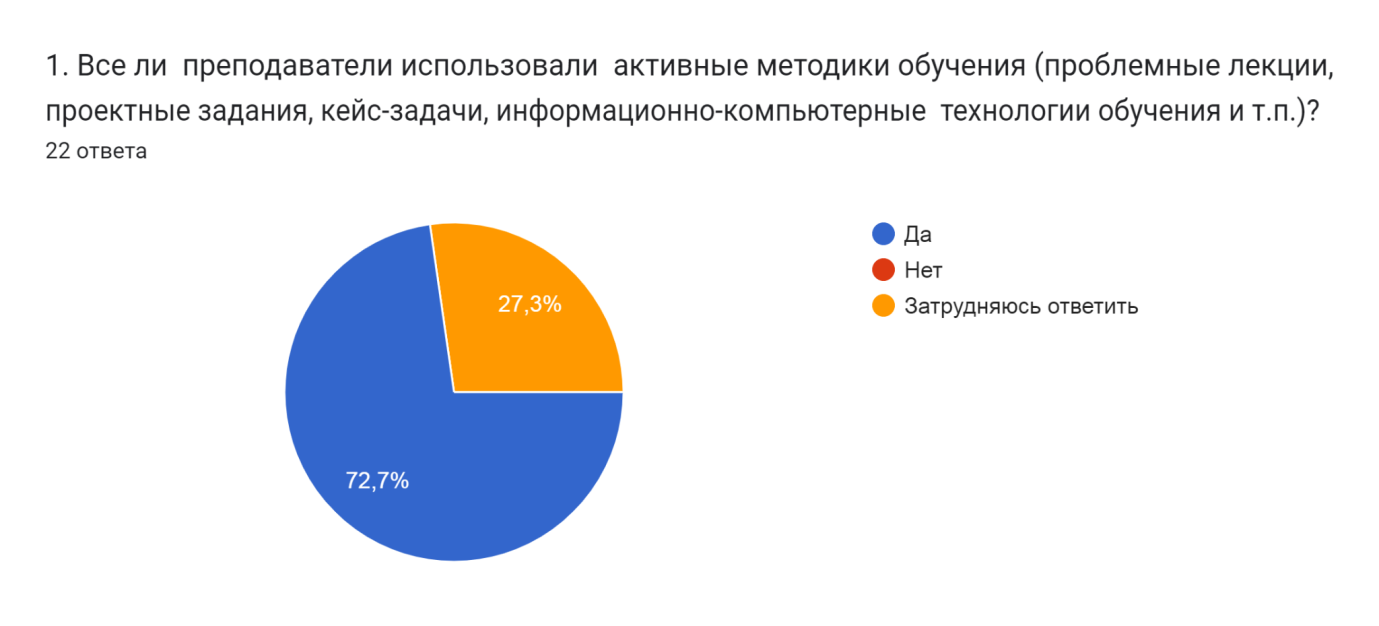 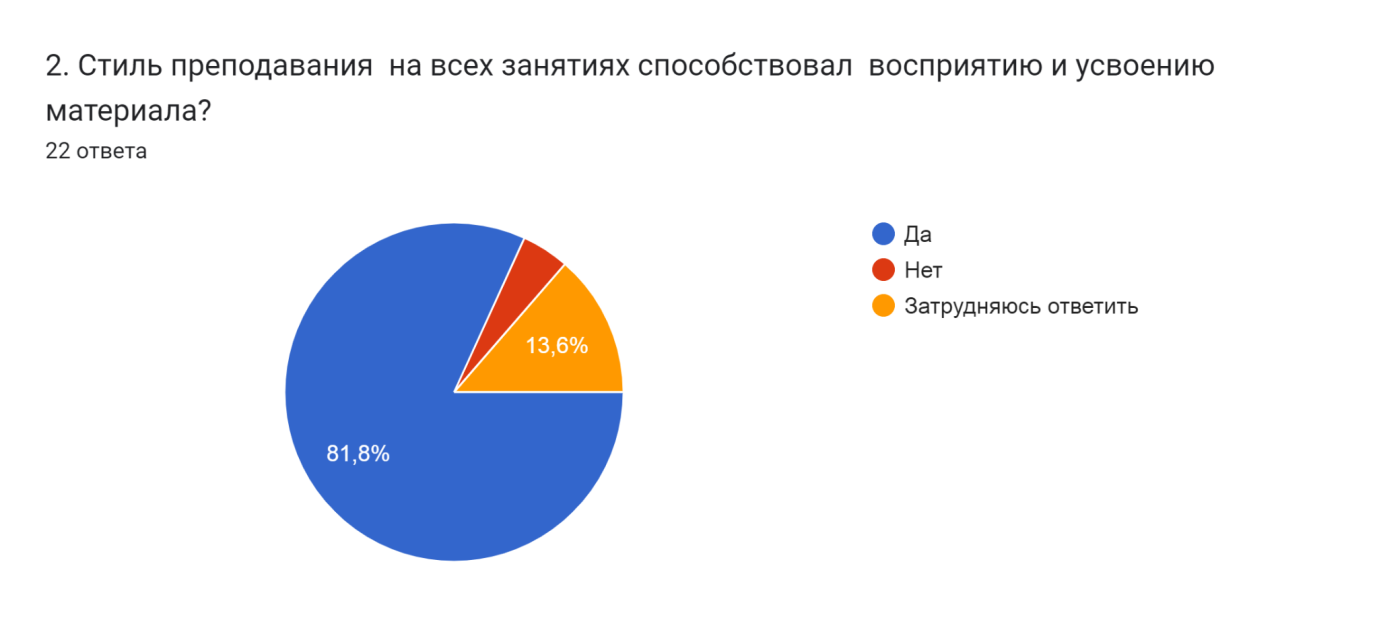 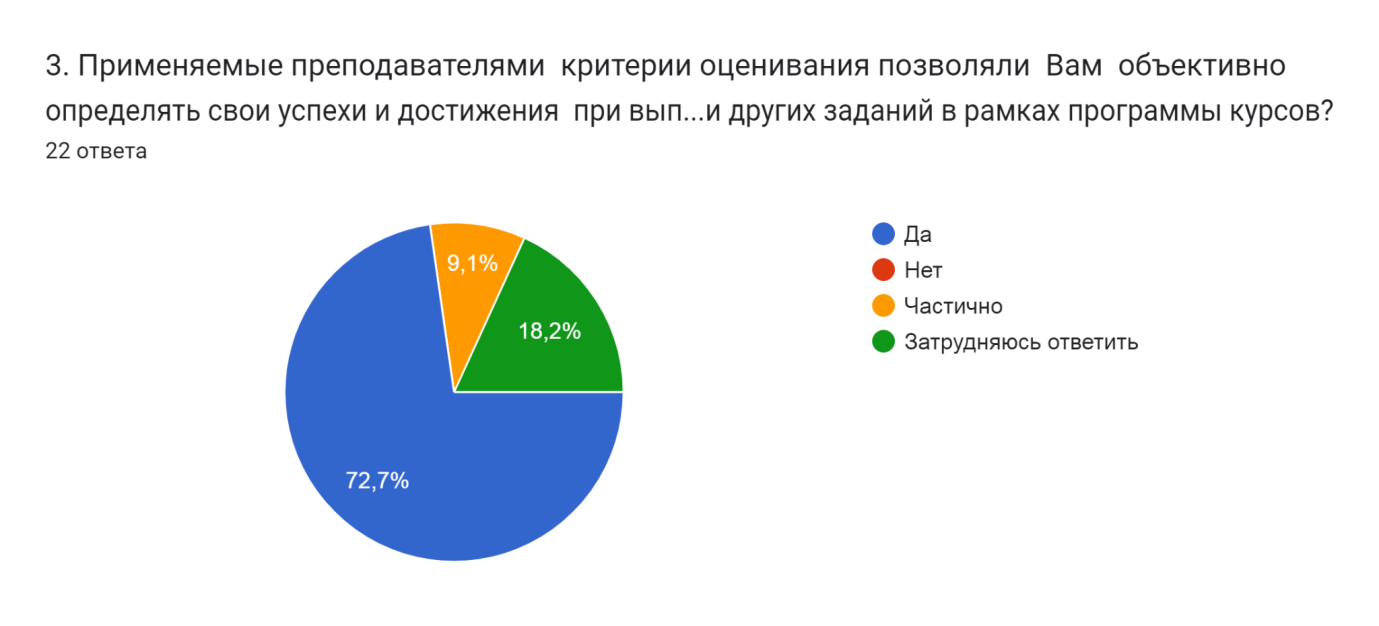 Раздел5. Итоговая оценка слушателями данного курса повышения квалификации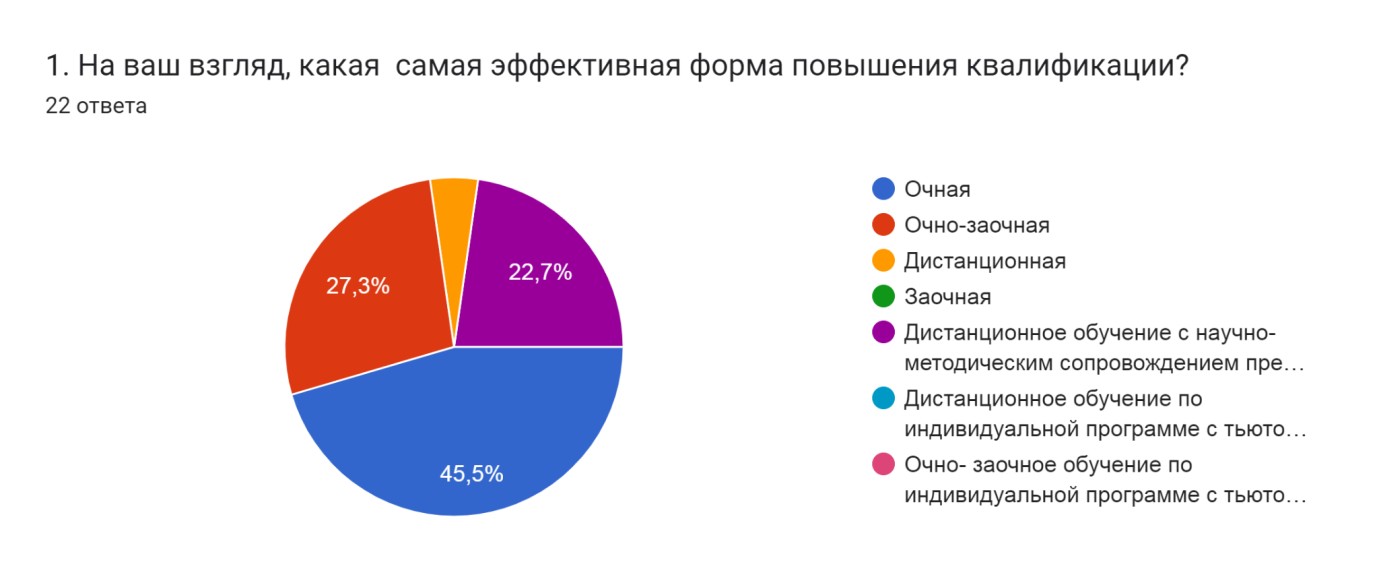 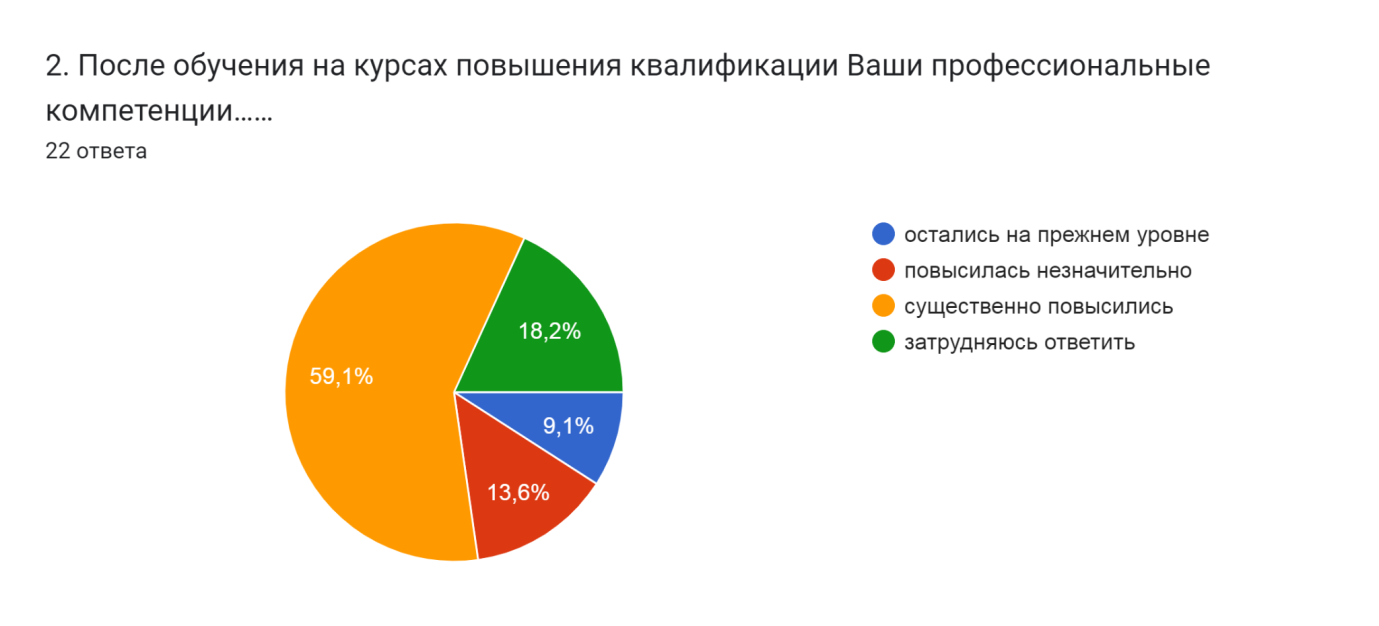 3. Комментарии участников анкетирования, выбора ответа на предыдущий вопрос об изменении уровня профессиональных компетенций:затрудняюсь ответитьполезная и интересная информация о самостоятельной работе и работе с учащимися с ОВЗМного новых знанийУзнала много полезной, нужной и важной информации.Уровень проф компетенции за счет изучения новых методов обученияПолучила новую актуальную для меня информациюВсе понравилосьПрофессиональные компетенции существенно повысились в области проектирования программ для обучающихся с ОВЗЗатрудняюсь ответитьУзнали много нового.---Использование полученных знаний дают возможность в преодолении ряда проблем в обучении и воспитании учащихся.получила много ценной информацииБыло что-то новое, а было то что зналаЕсть вопросы,которые очень полезны для практической работыМои профессиональные компетенции повысились незначительноПолучил много ценной информации которую буду использовать в своей деятельностиУглубление и расширение знаний об организации самостоятельной работы детейостались на прежнем уровнеПедагог дополнительного образования- это человек уникальной профессии. Обучая других, он всегда остаётся учеником. Профессионал, знающий все о своем предмете. Творец, постоянно пребывающий в поиске. На курсах овладела необходимыми компетенциями для ведения педагогической деятельности.Получила ответы на свои вопросы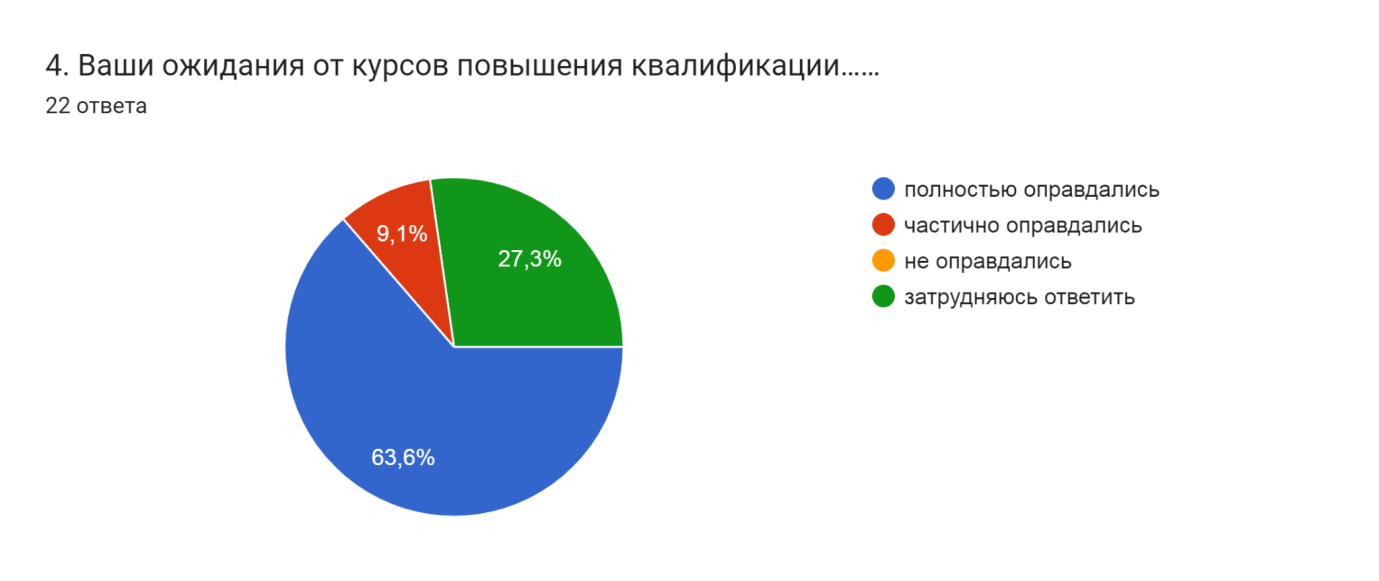 5.Комментарии участников анкетирования выбора ответа на предыдущий вопрос:затрудняюсь ответитьпроцесс обучения всегда интересенМои ожидания полностью оправданыНашла ответы на интересующие вопросы.Нужный курс для педагогов доп образованияСпасибо организаторам и лекторам! Все занятия были очень полезными и содержательнымиВсе понравилосьОтлично, что были теоретические и практические занятия, разбор ошибочных ответов участников курсовЗатрудняюсь ответитьНовое всегда нужно в работе.--курсы для меня были неожиданнымиРасширила свои педагогические навыкиЯ доволенОжидания от курсов полностью оправдалисьОбучение прошло на высшем уровнеМного полезной теоретической информацииВ ходе курсов изучили современные образовательные технологии и способы внедрения инноваций в учебный процесс.Получила ответы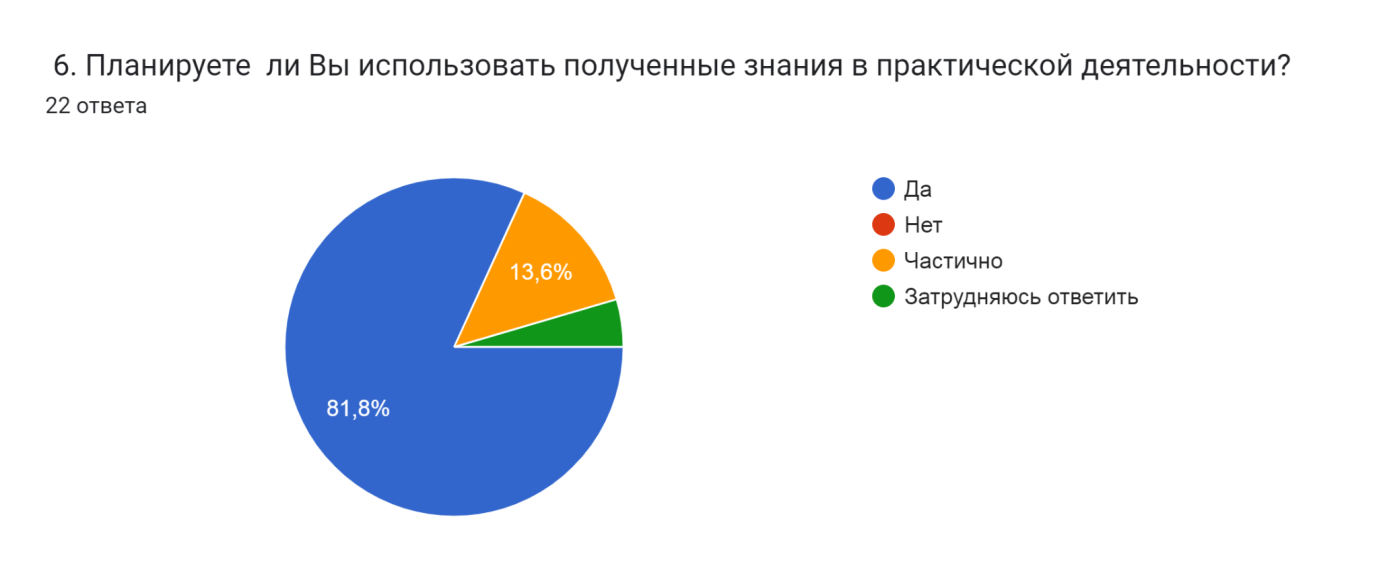 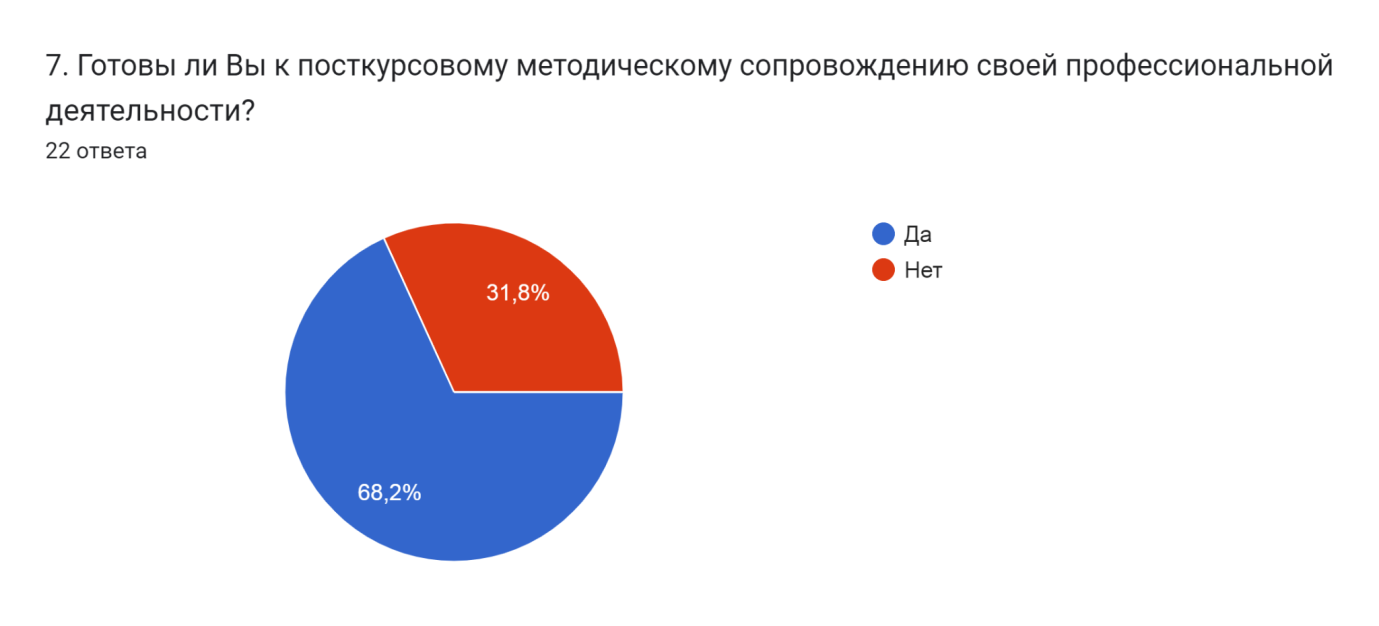 Описание исследования результатов диагностики качества освоения и удовлетворенности результатами обучения по дополнительной профессиональной программе.В разделе 1 «Общие характеристики» в результате самодиагностики на основании рефлексии по итогам окончания курсаустановлены следующие факты:по возрасту слушатели группы, принявшие участие в опросе, распределились следующим образом: Слушатели в возрасте 25 лет составили 9,1% группы. Слушателей в возрасте от 34 до 39 лет – 13,6% группы. Слушатели в возрасте от 30 до 34 лет не выявлены.Преобладают слушатели в возрасте от 40 до 49 лет - их доля максимальная и составила 45,4%слушателей группы. Из них в возрасте 40-44 года –31,8% и 13,6% - 44-49 лет.Слушатели в возрасте от 50 до 59 лет составили 22,7% группы, слушатели 60 лет и старше - 9,1%.Образование у 54,5%педагогов дополнительного образования высшее по направлению «Образование и педагогические науки»; у 27,3% среднее профессиональное по направлению «Образование и педагогические науки». Т.е 81,8% педагогов дополнительного образования имеют педагогическое образование.По 4,5% слушателей группы имеютвысшее образование по другому направлению без профессиональной переподготовки по направлению «Образование и педагогические науки», а также высшее и профессиональную переподготовкупо направлению «Образование и педагогические науки». 9,1% слушателей группы – среднее профессиональное по другому направлению без профессиональной подготовки по направлению «Образование и педагогические науки».Педагогический стаж в группе распределился следующим образом: менее 5 лет – 9,1%,от 5 до 10 лет – 22,7%,от 11 до 20 лет –18,2%,от 21 до 30 лет – 22,7%,более 30 лет – 27,3.В группе преобладает высшая квалификационная категория –45,5% преподавателей;36,4%преподавателей дополнительного образования имеют первую категорию;9,1% - соответствие должности и9,1% не имеют категорию.Место работы 31,8% слушателей группы образовательная организация общего образования;для 36,4% слушателей -образовательная организация дополнительного образования; 22,7% слушателей работают в ОО среднего профессионального образования; 9,1% – в ОО дошкольного образования.По должности выявлено, что в данной группе 59,1% учителей; 27,2% - преподаватели дополнительного образования; 9,1% – методисты и 4,5% – воспитатель.По преподаваемому предмету максимальные доли у физической культуры и ОБЖ – 31,8% и 18,2% группы соответственно. 31,8% слушателей группы не преподают предметы.68,2% участников анкетирования данной группы являются женщинами, мужчины составили 31,8%.В разделе 2 «Диагностика мотивов и ожиданий слушателей перед обучением на курсах повышения квалификации» было выявлено следующее:Доминирующий мотив обучения на курсах повышения квалификации - желание расширить и углубить свою профессиональную компетентность. Этот мотив выбрали 63,6% слушателей.Желание восполнить профессиональные дефициты и потребность в повышении квалификации в связи с окончанием срока предыдущей курсовой подготовки назвали по 9,1%. Для 13,6% слушателей основным мотивом было «другое».По основному ожиданию от данных курсовучастникиобученияразделились следующим образом – 31,8% слушателей выбрали для себя возможность найти ответы на интересующие вопросы в области профессиональной деятельности.27,3% преподавателей выбрали в качестве основного ожидания разработку продуктов(материалов) для использования в профессиональной деятельности. Преодоление определённых профессиональных затруднений, возможность поделиться опытом с коллегами и установление деловых/личных контактов выбрали по 13,6% слушателей.По формам организации деятельности на курсах 58%участников анкетирования отдали предпочтение практической направленностии в качестве предпочитаемых назвали следующие формы:изучение практического опыта по решению приоритетных задач и современных проблем в сфере обучения, воспитания и развития детей – 27,3% слушателей;- практические занятия, направленные на обучение способам деятельности выбрали 18,2% слушателей;- участие в педагогических мастерских, мастер-классах, открытых занятиях и т.п. с целью практического освоения современных педагогических теорий и технологий - 12,5% слушателей.Лекционные занятия с целью изучения современных теорий обучения и воспитания выбрали 22,7% слушателей.В группе было выявлено значительное разнообразие по заявленным приоритетным направлениям повышения квалификации. А именно, были выбраны 7направлений. Максимальные доли– это внедрение современных технологий обучения и воспитания - 45,5%; совершенствование отдельных сторон учебно-воспитательного процесса, в том числе урока и внеурочного занятия - 18,2%.В разделе 3 участники анкетирования оценили содержание программы повышения квалификации:1) 72,7% слушателей курсов отметили, что содержание программы полностью соответствует заявленной тематике. 2) Содержание программы было актуальным для 77,3% слушателей. 3) Темы и формы занятий по программе как практико-ориентированные оценили86,4% участников анкетирования.В разделе 4слушатели оценили качество преподавания на курсах повышения квалификации.72,3% участников анкетирования указали, что все преподаватели использовали активные методики обучения. При этом, их стиль преподавания способствовал восприятию и усвоению материала для 81,8% слушателей.Применяемые преподавателями критерии оценивания позволяли также72,7% слушателей курсов объективно определять свои успехи и достижения при выполнении заданий в рамках программы курсов.В разделе 5 слушателями была дана итоговая оценка курсам по следующим направлениям:При определении самой эффективнойформы повышения квалификации были названы три формы. Максимальная доля пришлась на очную, её назвали45,5% участников опроса. Очно-заочную форму выбрали 27,3% педагогов.Дистанционное обучение с научно-методическим сопровождением преподавателей выбрали 22,7% слушателей группы. 59,1% участников анкетировании отметили, что их профессиональные компетенции существенно повысились, для13,6% повысилась незначительно. Свой выбор педагоги дополнительного образования объяснили тем, что получили ответы на имевшиеся у них вопросы, расширили знания в области проектирования программ для обучающихся с ОВЗ. Несмотря на выявленный разброс в ожиданиях и приоритетных направлениях обучения, ожидания от курсов повышения квалификации полностью оправдались для 63,6% участников анкетирования, для 9,1% слушателей частично оправдались.Аргументация сделанного выбора аналогична предыдущей – получены ответы на вопросы, нововведения стали понятнее,материалы актуальные и необходимые в работе, овладели нужными навыками.27,3% слушателей затруднились ответить на данный вопрос.Положительные ответы на предыдущие вопросы нашли подтверждение в ответе на заключительные вопросы – 81,8%% слушателей планируют использовать полученные знания в практической деятельности. К посткурсовому методическому сопровождению готовы 68,2% педагогов дополнительного образования.Выводы и рекомендации.Результаты анкетирования слушателей курсов группы 23-1083 продемонстрировали их удовлетворённость результатами обучения на курсах повышения квалификации. Основной мотив обучения - желание расширить и углубить свою профессиональную компетентность. Основные ожидания -возможность найти ответы на вопросы в области профессиональной деятельности и возможность поделиться опытом с коллегами. При этом следует отметить, что ответы на вопрос о направлении повышения квалификации выявил, что на обучение пришли учителя с разными вопросами. Участники анкетирования выделилисемь основных направлений повышения квалификации, которые были для них важны. То есть содержательно группа была нацелена на широкий спектртем и вопросов. Также следует отметить, что участники группы отдали предпочтения практической направленности обучения -изучению практического опыта по решению приоритетных задач и современных проблем в сфере обучения, воспитания и развития детей; практическим занятиям, направленным на обучение способам деятельности; участию в педагогических мастерских, мастер-классах, открытых занятиях и т.п. с целью практического освоения современных педагогических теорий и технологий.Несмотря на разнообразие запросов, актуальность программыкурсов отметили 77,3% принявших участие в опросе. Практико-ориентированность программы отметили 86,4% слушателей, что подтвердила готовность 81,8% слушателей использовать полученные знания.В комментариях к ответам слушатели написали, что получили ответы на имевшиеся у них вопросы, прояснили для себя важные моменты,расширили знания в области проектирования программ для обучающихся с ОВЗ.Соответствие содержания программы заявленной тематикеотметили 72,7% слушателей. При том, что опрос выявил пять основных ожиданий у слушателей от курсов, ожидания от курсов полностью оправдались для 63,6% педагогов и для 9,1% - частично.Качество преподавания на курсах также получило положительную оценку слушателей, т.к. преимущественно использовались активные методики обучения, стиль преподавания способствовал восприятию и усвоению материала.Всё это свидетельствует о полезности и своевременности даннойдополнительной профессиональной программы, её соответствиисуществующим в данный момент запросам. Качество преподавания, организация курсов также способствовали удовлетворённости результатами обучения на курсах повышения квалификации.Морозова Елена МихайловнаМетодист отдела мониторинга и аналитики ЦНППМ№п/пВопросы анкетыВарианты ответов% ответов, выбранных/ сформулированныхслушателями Раздел1.Общие характеристики руководителей ООРаздел1.Общие характеристики руководителей ООРаздел1.Общие характеристики руководителей ОО1ВозрастДо 25 лет9,11Возраст25-29 лет01Возраст30-34 лет01Возраст34-39 лет13,61Возраст40-44 лет31,81Возраст45-49 лет13,61Возраст50-54 лет13,61Возраст55-59 лет9,11Возраст60 и более лет9,12ОбразованиеВысшее по направлению «Образование и педагогические науки»54,52ОбразованиеВысшее и профессиональная переподготовка по направлению образование и педагогические науки»4,52ОбразованиеВысшее по другому направлению без профессиональной переподготовки по направлению «Образование и педагогические науки»4,52ОбразованиеСреднее профессиональноепо направлению «Образование и педагогические науки»27,92ОбразованиеСреднее профессиональное по другому направлению без профессиональной переподготовки по направлению «Образование и педагогические науки»9,13Педагогический стажМенее 5 лет9,13Педагогический стажОт 5 до 10 лет22,73Педагогический стажОт 11 до 20 лет18,13Педагогический стажОт 21 до 30 лет22,73Педагогический стажБолее 30 лет27,34Квалификационная категория Высшая45,54Квалификационная категория Первая36,44Квалификационная категория Соответствие занимаемой должности9,14Квалификационная категория Не имею9,15Место работыОбразовательная организация общего образования31,85Место работыОбразовательная организация среднего профессиональногообразования22,75Место работыОбразовательная организация дополнительного образования36,4Образовательная организация дошкольного образования9,16ДолжностьДиректор ОО06ДолжностьЗаместитель директора по УВР06ДолжностьЗаместитель директора по ВР06ДолжностьЗаместитель директора по ИКТ06ДолжностьУчитель59,16ДолжностьПреподавательдополнительного образования27,26ДолжностьМетодист9,16ДолжностьВоспитатель4,5Преподаваемый предметРусский язык и литература4,5Преподаваемый предметИностранный язык13,6Преподаваемый предметМатематика0Преподаваемый предметИнформатика0Преподаваемый предметИстория4,5Преподаваемый предметОбществознание4,5Преподаваемый предметГеография4,5Преподаваемый предметХимия0Преподаваемый предметФизика0Преподаваемый предметБиология4,5Преподаваемый предметОДНКР0Преподаваемый предметИЗО9,1Преподаваемый предметМузыка0Преподаваемый предметТехнология4,5Преподаваемый предметФизическая культура31,8Преподаваемый предметОБЖ18,2Преподаваемый предметПредметы начальных классов9,1Преподаваемый предметНе преподаю предметы31,87ПолЖ68,27ПолМ31,8Раздел2. Диагностика мотивов и ожиданий слушателей перед обучением на курсах повышения квалификацииРаздел2. Диагностика мотивов и ожиданий слушателей перед обучением на курсах повышения квалификацииРаздел2. Диагностика мотивов и ожиданий слушателей перед обучением на курсах повышения квалификации1Какой основной мотив Вашего обучения на курсах повышения квалификации?Желание расширить и углубить свою профессиональнуюкомпетентность63,61Какой основной мотив Вашего обучения на курсах повышения квалификации?Стремление к личностному росту4,51Какой основной мотив Вашего обучения на курсах повышения квалификации?Желание восполнить профессиональные дефициты9,11Какой основной мотив Вашего обучения на курсах повышения квалификации?Потребность в повышении квалификации в связи с окончанием срока предыдущей курсовой подготовки9,11Какой основной мотив Вашего обучения на курсах повышения квалификации?Потребность подготовиться к аттестации01Какой основной мотив Вашего обучения на курсах повышения квалификации?Другое13,62Что Вы ожидали от процесса обучения на курсах повышения квалификации?Возможность поделиться опытом с коллегами13,62Что Вы ожидали от процесса обучения на курсах повышения квалификации?Установление деловых и (или) личных контактов с коллегами13,62Что Вы ожидали от процесса обучения на курсах повышения квалификации?Разработка продуктов (материалов) для использования в профессиональной деятельности27,32Что Вы ожидали от процесса обучения на курсах повышения квалификации?Преодоление определённых профессиональных затруднений13,62Что Вы ожидали от процесса обучения на курсах повышения квалификации?Возможность найти ответы на интересующие вопросы в области профессиональной деятельности31,82Что Вы ожидали от процесса обучения на курсах повышения квалификации?Другое03Укажитенаиболее предпочитаемуюВами форму   организации деятельности на курсах повышения квалификации.Лекционные занятия с целью изучения современных теорий обучения и воспитания22,73Укажитенаиболее предпочитаемуюВами форму   организации деятельности на курсах повышения квалификации.Семинарские занятия с предварительной подготовкой по предложенному плану4,53Укажитенаиболее предпочитаемуюВами форму   организации деятельности на курсах повышения квалификации.Практические занятия, направленные на обучение способам деятельности18,23Укажитенаиболее предпочитаемуюВами форму   организации деятельности на курсах повышения квалификации.Тренинги личностного и профессионального роста4,53Укажитенаиболее предпочитаемуюВами форму   организации деятельности на курсах повышения квалификации.Изучение практического опыта по решению приоритетных задач и современных проблем в сфере обучения, воспитания и развития детей27,33Укажитенаиболее предпочитаемуюВами форму   организации деятельности на курсах повышения квалификации.Участие в педагогических мастерских, мастер-классах, открытых занятиях и т.п.  с целью практического освоения современных педагогических теорий и технологий13,63Укажитенаиболее предпочитаемуюВами форму   организации деятельности на курсах повышения квалификации.Другое9,13Укажите приоритетное для Вас направление, по которому Вы планировали   повысить квалификацию.Готовность к развивающей, инновационной деятельности4,53Укажите приоритетное для Вас направление, по которому Вы планировали   повысить квалификацию.Разработка и реализация новых методических проектов03Укажите приоритетное для Вас направление, по которому Вы планировали   повысить квалификацию.Внедрение современных технологий обучения и воспитания45,53Укажите приоритетное для Вас направление, по которому Вы планировали   повысить квалификацию.Повышение эффективности методических решений9,13Укажите приоритетное для Вас направление, по которому Вы планировали   повысить квалификацию.Совершенствование отдельных сторон учебно-воспитательного процесса, в том числе урока и внеурочного занятия18,23Укажите приоритетное для Вас направление, по которому Вы планировали   повысить квалификацию.Проектирование и проведение современного учебного занятия4,53Укажите приоритетное для Вас направление, по которому Вы планировали   повысить квалификацию.Проектно-исследовательская и научно-методическая деятельность педагога03Укажите приоритетное для Вас направление, по которому Вы планировали   повысить квалификацию.Рефлексия и анализ педагогической деятельности03Укажите приоритетное для Вас направление, по которому Вы планировали   повысить квалификацию.Нормативно-правовая компетентность педагога03Укажите приоритетное для Вас направление, по которому Вы планировали   повысить квалификацию.Психолого- педагогическая компетентность педагога03Укажите приоритетное для Вас направление, по которому Вы планировали   повысить квалификацию.Методическая компетентность педагога03Укажите приоритетное для Вас направление, по которому Вы планировали   повысить квалификацию.Специальная (предметная) компетентность педагога в области преподаваемой учебной дисциплины03Укажите приоритетное для Вас направление, по которому Вы планировали   повысить квалификацию.Коммуникативная компетентность педагога4,53Укажите приоритетное для Вас направление, по которому Вы планировали   повысить квалификацию.ИКТ-компетентность педагога03Укажите приоритетное для Вас направление, по которому Вы планировали   повысить квалификацию.Другое13,6Раздел3. Оценка руководителями ОО содержание программы повышения квалификацииРаздел3. Оценка руководителями ОО содержание программы повышения квалификацииРаздел3. Оценка руководителями ОО содержание программы повышения квалификации1На Ваш взгляд, содержание программы соответствует заявленной тематике?Полностью соответствует72,21На Ваш взгляд, содержание программы соответствует заявленной тематике?Частично соответствует13,61На Ваш взгляд, содержание программы соответствует заявленной тематике?Не соответствует01На Ваш взгляд, содержание программы соответствует заявленной тематике?Затрудняюсь ответить9,12На Ваш взгляд, содержание программы актуальное для Вас?Да77,32На Ваш взгляд, содержание программы актуальное для Вас?Нет02На Ваш взгляд, содержание программы актуальное для Вас?Частично13,62На Ваш взгляд, содержание программы актуальное для Вас?Затрудняюсь ответить9,13По Вашему мнению, темы и формы занятий по программе былипрактико-ориентированными?Да86,43По Вашему мнению, темы и формы занятий по программе былипрактико-ориентированными?Нет03По Вашему мнению, темы и формы занятий по программе былипрактико-ориентированными?Частично 4,53По Вашему мнению, темы и формы занятий по программе былипрактико-ориентированными?Затрудняюсь ответить9,1Раздел 4. Оценка участниками курсов качества преподавания на курсах повышения квалификации  Раздел 4. Оценка участниками курсов качества преподавания на курсах повышения квалификации  Раздел 4. Оценка участниками курсов качества преподавания на курсах повышения квалификации  1Все ли преподаватели использовали активные методики обучения (проблемные лекции, проектные задания, кейс-задачи, информационно-компьютерные технологии обучения и т.п.)?Да72,71Все ли преподаватели использовали активные методики обучения (проблемные лекции, проектные задания, кейс-задачи, информационно-компьютерные технологии обучения и т.п.)?Нет01Все ли преподаватели использовали активные методики обучения (проблемные лекции, проектные задания, кейс-задачи, информационно-компьютерные технологии обучения и т.п.)?Затрудняюсь ответить27,32Стиль преподавания на всех занятиях способствовал восприятию и усвоению материала?Да81,82Стиль преподавания на всех занятиях способствовал восприятию и усвоению материала?Нет4,52Стиль преподавания на всех занятиях способствовал восприятию и усвоению материала?Затрудняюсь ответить13,63Применяемые преподавателями критерии оценивания позволяли Вам объективно определять свои успехи и достижения при выполнении практических работ, тестов и других заданий в рамках программы курсов?Да72,73Применяемые преподавателями критерии оценивания позволяли Вам объективно определять свои успехи и достижения при выполнении практических работ, тестов и других заданий в рамках программы курсов?Нет03Применяемые преподавателями критерии оценивания позволяли Вам объективно определять свои успехи и достижения при выполнении практических работ, тестов и других заданий в рамках программы курсов?Частично9,13Применяемые преподавателями критерии оценивания позволяли Вам объективно определять свои успехи и достижения при выполнении практических работ, тестов и других заданий в рамках программы курсов?Затрудняюсь ответить18,2Раздел 5. Итоговая оценка участниками обучения данного курса повышения квалификацииРаздел 5. Итоговая оценка участниками обучения данного курса повышения квалификацииРаздел 5. Итоговая оценка участниками обучения данного курса повышения квалификации1На Ваш взгляд, какая самая эффективная форма повышения квалификации?Очная45,51На Ваш взгляд, какая самая эффективная форма повышения квалификации?Очно-заочная27,31На Ваш взгляд, какая самая эффективная форма повышения квалификации?Дистанционная4,51На Ваш взгляд, какая самая эффективная форма повышения квалификации?Заочная01На Ваш взгляд, какая самая эффективная форма повышения квалификации?Дистанционное обучение с научно-методическим сопровождением преподавателей22,71На Ваш взгляд, какая самая эффективная форма повышения квалификации?Дистанционное обучение по индивидуальной программе с тьюторским сопровождением01На Ваш взгляд, какая самая эффективная форма повышения квалификации?Очно-заочное обучение по индивидуальной программе с тьюторским сопровождением02После обучения на курсах повышения квалификации Ваши профессиональные компетенции……Остались на прежнем уровне9,12После обучения на курсах повышения квалификации Ваши профессиональные компетенции……Повысилась незначительно13,62После обучения на курсах повышения квалификации Ваши профессиональные компетенции……Существенно повысились59,12После обучения на курсах повышения квалификации Ваши профессиональные компетенции……Затрудняюсь ответить18,23Прокомментируйте, пожалуйста, Ваш выбор ответа на предыдущий вопрос об изменении уровня профессиональных компетенцийзатрудняюсь ответитьполезная и интересная информация о самостоятельной работе и работе с учащимися с ОВЗМного новых знанийУзнала много полезной, нужной и важной информации.Уровень проф компетенции за счет изучения новых методов обученияПолучила новую актуальную для меня информациюВсе понравилосьПрофессиональные компетенции существенно повысились в области проектирования программ для обучающихся с ОВЗЗатрудняюсь ответитьУзнали много нового.---Использование полученных знаний дают возможность в преодолении ряда проблем в обучении и воспитании учащихся.получила много ценной информацииБыло что-то новое, а было то что зналаЕсть вопросы,которые очень полезны для практической работыМои профессиональные компетенции повысились незначительноПолучил много ценной информации которую буду использовать в своей деятельностиУглубление и расширение знаний об организации самостоятельной работы детейостались на прежнем уровнеПедагог дополнительного образования- это человек уникальной профессии. Обучая других, он всегда остаётся учеником. Профессионал, знающий все о своем предмете. Творец, постоянно пребывающий в поиске. На курсах овладела необходимыми компетенциями для ведения педагогической деятельности.Получила ответы на свои вопросы4Ваши ожидания от курсов повышения квалификации……Полностью оправдались63,64Ваши ожидания от курсов повышения квалификации……Частично оправдались9,14Ваши ожидания от курсов повышения квалификации……Не оправдались04Ваши ожидания от курсов повышения квалификации……Затрудняюсь ответить27,35Прокомментируйте, пожалуйста, Ваш выборответа на предыдущий вопрос об ожиданиях от процесса обучения на курсах.затрудняюсь ответитьпроцесс обучения всегда интересенМои ожидания полностью оправданыНашла ответы на интересующие вопросы.Нужный курс для педагогов доп образованияСпасибо организаторам и лекторам! Все занятия были очень полезными и содержательнымиВсе понравилосьОтлично, что были теоретические и практические занятия, разбор ошибочных ответов участников курсовЗатрудняюсь ответитьНовое всегда нужно в работе.--курсы для меня были не ожиданнымиРасширила свои пеоагогические навыкиЯ доволенОжидания от курсов полностью оправдалисьОбучение прошло на высшем уровнеМного полезной теоретической информацииВ ходе курсов изучили современные образовательные технологии и способы внедрения инноваций в учебный процесс.Получила ответы6Планируете ли Вы использовать полученные знания в практической деятельности?Да81,86Планируете ли Вы использовать полученные знания в практической деятельности?Нет06Планируете ли Вы использовать полученные знания в практической деятельности?Частично13,66Планируете ли Вы использовать полученные знания в практической деятельности?Затрудняюсь ответить4,57Готовы ли Вы к посткурсовому методическому сопровождению своей профессиональной деятельности?Да68,27Готовы ли Вы к посткурсовому методическому сопровождению своей профессиональной деятельности?Нет31,8